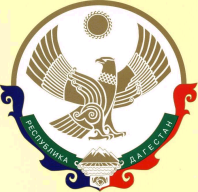 МИНИСТЕРСТВО ОБРАЗОВАНИЯ И НАУКИ РЕСПУБЛИКИ ДАГЕСТАНМуниципальное казенное общеобразовательное учреждение "ИММУННАЯ ОСНОВНАЯ общеобразовательная школа" Тарумовского района Республики ДагестанПРИКАЗот 08.11 2018 года	                                            О создании    военно - патриотического отряда«Юнармия»  В  целях  всестороннего развития и совершенствования детей и подростков, повышения в обществе авторитета и престижа военной службы, сохранения и приумножения патриотических традиций, формирования у молодежи готовности и практической способности к выполнению   гражданского долга и конституционных обязанностей по защите Отечества, и во исполнение  приказа  «Об организации движения «Юнармия» и юнармейских отрядов в образовательных организациях»ПРИКАЗЫВАЮ:Создать  школьный  военно-патриотический  отряд «Юнармия» из числа учащихся 7-9 классов. Назначить ответственным за организацию работы по созданию  юнармейского отряда   Саитову М.Х., организатора детского движения.Разработать   план  работы отряда «Юнармия», создать страничку на официальном сайте МКОУ «Иммунная ООШ».       4. Контроль за  исполнением  настоящего  приказа  оставляю за  собой.             Директор школы	                      Янмурзаева Г.Х.368875 п.Иммунныйул.Школьная 1,  @mail:immunnayasosh.ruОГРН 1020502386145 ИНН  0531004853